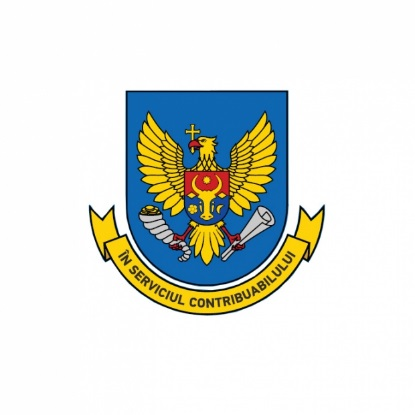 Lista contribuabililor oneştiHR-Consulting S.R.L.Limar-HH S.R.L.Moldelina S.AS.C. Vivat Consulting S.R.L.I.M. Euro Olmar S.R.L.S.A.Grant Thornton Audit S.R.L.I.C.S. Solveit Software S.R.L.I.C.S. Ernst & Young S.R.L.Autoforta S.R.L. Casa Comerciala Bulgara S.R.L. S.A. Prometeu-Nord Meteor S.R.L. S.R.L. FeagriStiharuModernus S.A. S.R.L. Bogatmos F.P.C. Cogilnic S.R.L.Crio S.A. F.P.C. Dondservice S.R.L Glia Surenilor S.R.L.Agrodac-Grup S.R.L. S.R.L. Etalonus-GrupAgrocirip S.R.L. S.R.L. AgdavAgrosargal CAPToncar S.R.L. S.R.L. Vicat-ComMiaco-Lux S.R.L. S.R.L. Plaiul BirladeanPietriscom S.R.L. S.A. Cariera Saptebani S.R.L. Semincerul-Unic Drumuri-Soroca S.A.Faguras de Aur S.R.L. S.C. Autoalternativa S.R.L. S.R.L. Carahasani – Agro S.R.L. Agristan C.P. ChitcaniElectro S.R.L. S.R.L. Vulfarm Aeroport Handling S.R.L.Makler S.R.L. I.C.S. Endava S.R.L. I.M. Moldcell S.A. Moldtelecom S.A. I.C.S. Red Union Fenosa S.A.I.C.S.Pricewaterhousecoopers Audit S.R.L.Chisinauproiect I.M. Carpeni S.R.L. I.S. Fintehinform I.C.S. Indra Sisteme S.R.L. I.C.S. Samres South East S.R.L. I.C.S. GNF Furnizare Energie S.R.L. I.C.S. Top Shop Studiomoderna S.R.L.